ДОГОВОРУЧАСТИЯ В ДОЛЕВОМ СТРОИТЕЛЬСТВЕ№___ (№ квартиры)            Общество с ограниченной ответственностью «СПЕЦИАЛИЗИРОВАННЫЙ ЗАСТРОЙЩИК «СТРОЙВОС»,  зарегистрированное при создании Межрайонной инспекцией Федеральной налоговой службы № 46 по г. Москве 30.07.2018 года за основным государственным регистрационным номером 1187746712570, имеющее ИНН 9718108381, КПП 771801001, местонахождение по адресу: 107150, город Москва, улица 4-ая Гражданская, дом 33/1, строение 2, комната 17, в лице генерального директора Кудашовой Наталии Петровны, действующего на основании Устава, именуемое в дальнейшем "ЗАСТРОЙЩИК", с одной стороны, и            гр. ФИО, ______ года рождения, место рождения: _____, пол: _____, паспорт гражданина РФ: серия __ __ № _______, выдан ____________г. ___________________________________________, к/п ___-___, адрес регистрации: ______________________________________________, именуемая в дальнейшем «УЧАСТНИК ДОЛЕВОГО СТРОИТЕЛЬСТВА», с другой стороны, вместе именуемые «Стороны», заключили настоящий Договор о нижеследующем:ТЕРМИНЫ И ТОЛКОВАНИЯДля целей настоящего Договора применяются следующие термины:Объект недвижимости - многоквартирный жилой дом переменной этажности 7-11 этажей, в том числе 1 подземный, общая площадь 24623,03 кв.м., строящийся с привлечением денежных средств УЧАСТНИКОВ ДОЛЕВОГО СТРОИТЕЛЬСТВА по строительному адресу: г. Москва, внутригородское муниципальное образование Богородское, ул. Гражданская 4-я (на земельном участке с кадастровым номером 77:03:0001010:5660).  По окончании строительства Объекту недвижимости будет присвоен почтовый адрес.Объект долевого строительства – жилое помещение, подлежащее передаче УЧАСТНИКУ ДОЛЕВОГО СТРОИТЕЛЬСТВА после получения Разрешения на ввод в эксплуатацию Объекта недвижимости и входящее в состав указанного Объекта недвижимости, а также доля в общем имуществе Объекта недвижимости, состоящая из помещений, предназначенных для обслуживания более одного помещения в указанном Объекте недвижимости.Общая проектная площадь Объекта долевого строительства – площадь по проекту в соответствии с ч.5 ст.15 «Жилищного кодекса Российской Федерации» от 29.12.2004г.№ 188-ФЗ без учета обмеров, произведенных кадастровым инженером, имеющим действующий квалификационный аттестат кадастрового инженера.Проектная общая приведенная площадь Объекта долевого строительства – площадь по проекту, рассчитанная в соответствии с Приказом Минстроя России от 25.11.2016 г. № 854/пр, состоящая из суммы Проектной общей площади жилого помещения и площади лоджии, веранды, балкона, террасы с понижающими коэффициентами, установленными федеральным органом исполнительной власти, без учета обмеров, произведенных кадастровым инженером, имеющим действующий квалификационный аттестат кадастрового инженера.Общая площадь Объекта долевого строительства – площадь в соответствии с ч.5 ст. 15 «Жилищного кодекса Российской Федерации» от 29.12.2004 г. № 188-ФЗ в соответствии с данными экспликации технического плана здания (Объекта недвижимости), изготовленного кадастровым инженером, имеющим действующий квалификационный аттестат кадастрового инженера.Общая приведенная площадь Объекта долевого строительства – площадь рассчитанная в соответствии с Приказом Минстроя России от 25.11.2016 г. № 854/пр, состоящая из суммы Общей площади жилого помещения и площади лоджии, веранды, балкона, террасы с понижающими коэффициентами, установленными федеральным органом исполнительной власти в соответствии с данными экспликации технического плана здания (Объекта недвижимости), изготовленного кадастровым инженером, имеющим действующий квалификационный аттестат кадастрового инженера.ПРАВОВОЕ ОБОСНОВАНИЕ ДОГОВОРАНастоящий Договор заключен в соответствии с Гражданским кодексом РФ, Федеральным законом № 214-ФЗ от 30.12.2004 г. «Об участии в долевом строительстве многоквартирных домов и иных объектов недвижимости и о внесении изменений в некоторые законодательные акты Российской Федерации» (далее ФЗ №214-ФЗ).Правовым основанием для заключения настоящего Договора является:Договор субаренды земельного б/н от 01.08.2018 г. Объект права: земельный участок, площадью 9 404 (девять тысяч четыреста четыре) +/-34 кв. м, кадастровый номер 77:03:0001010:5660, категория: земли населенных пунктов; вид разрешенного использования: 2.6.0. - размещение жилых домов, предназначенных для разделения на квартиры, каждая из которых пригодна для постоянного проживания (жилые дома высотой девять и выше этажей, включая подземные, разделенных на двадцать и более квартир); благоустройство и озеленение придомовых территорий; обустройство спортивных и детских площадок, хозяйственных площадок; размещение подземных гаражей и наземных автостоянок, размещение объектов обслуживания жилой застройки во встроенных, пристроенных и встроенно-пристроенных помещениях многоквартирного дома в отдельных помещениях дома, если площадь таких помещений в многоквартирном доме не составляет более 15% от общей площади дома. Содержание данного вида разрешенного использования включает в себя содержание видов разрешенного использования с кодами 2.7.1.0 – Размещение отдельно стоящих и пристроенных гаражей, в том числе подземных, предназначенных для хранения личного автотранспорта граждан, с возможностью размещения автомобильных моек; 3.5.1.0 - Размещение объектов капитального строительства, предназначенных для просвещения, дошкольного, начального и среднего общего образования (детские ясли, детские сады, школы, школы- интернаты, лицеи, гимназии, художественные, музыкальные школы, образовательные кружки и иные организации, осуществляющие деятельность по воспитанию, образованию и просвещению), адрес (описание местоположения): г. Москва, район Богородское, ул. Гражданская 4-я (земельный участок с кадастровым номером 77:03:0001010:5660). Право субаренды Застройщика зарегистрировано в Едином государственном реестре недвижимости 29.11.2018. за №77:03:0001010:5660-77/003/2018-5.Разрешение на строительство № 77-113000-018142-2019 от 05.03.2019, выданное Комитетом государственного строительного надзора города Москвы;Проектная декларация, размещенная в сети Интернет: в Единой информационной системе жилищного строительства и на сайте ЗАСТРОЙЩИКА: http://stroivos.ru/Заключения о соответствии Застройщика и проектной декларации требованиям Федерального закона от 30 декабря . N 214-ФЗ "Об участии в долевом строительстве многоквартирных домов и иных объектов недвижимости и о внесении изменений в некоторые законодательные акты Российской Федерации" № 77-13-70/9, выданного 13.06.2019 года МОСКОМСТРОЙИНВЕСТ.ПРЕДМЕТ ДОГОВОРАЗАСТРОЙЩИК обязуется в предусмотренный Договором срок своими силами или с привлечением других лиц построить (создать) Объект недвижимости и после получения Разрешения на ввод в эксплуатацию Объекта недвижимости передать соответствующий Объект долевого строительства УЧАСТНИКУ ДОЛЕВОГО СТРОИТЕЛЬСТВА, а УЧАСТНИК ДОЛЕВОГО СТРОИТЕЛЬСТВА обязуется уплатить обусловленную настоящим Договором Цену и при наличии Разрешения на ввод в эксплуатацию Объекта недвижимости принять Объект долевого строительства.Объект долевого строительства – жилое помещение, условный номер: ___ (______), назначение: квартира, этаж расположения: __ (______), номер подъезда (секции): __ (_____), общая проектная площадь: _____ кв.м., проектная общая приведенная площадь ___кв.м., количество комнат; проектная площадь комнаты: _____ кв.м.Проектная площадь помещений вспомогательного назначения: с/у в количестве __ (____) шт.: ____ кв.м. и ____ кв.м., лоджия в количестве __ (____) шт.: ___ кв.м.В Объекте долевого строительства отделочные и специальные работы не производятся.Указанный адрес Объекта недвижимости является строительным адресом. По окончании строительства Объекту недвижимости будет присвоен почтовый адрес.Характеристики Объекта долевого строительства являются проектными. На основании данных кадастрового инженера, полученных после обмеров завершенного строительством Объекта недвижимости, Объекту долевого строительства присваивается фактический номер.Право собственности УЧАСТНИКА ДОЛЕВОГО СТРОИТЕЛЬСТВА на Объект долевого строительства подлежит государственной регистрации в порядке, предусмотренном законом, и возникает с момента государственной регистрации в органах, осуществляющих государственную регистрацию прав.Право на оформление в собственность Объекта долевого строительства, возникает у УЧАСТНИКА ДОЛЕВОГО СТРОИТЕЛЬСТВА при условии надлежащего выполнения УЧАСТНИКОМ ДОЛЕВОГО СТРОИТЕЛЬСТВА своих обязательств по настоящему Договору и подписания Сторонами Передаточного акта.ЦЕНА ДОГОВОРА И ПОРЯДОК ОПЛАТЫНа момент подписания настоящего договора Цена Договора ______________,-00 (___________________) рублей 00 копеек, что соответствует долевому участию в строительстве _____ кв.м. Общей проектной площади Объекта долевого строительства из расчета __________,-00 (_______________) рублей 00 копеек за один квадратный метр Общей проектной площади Объекта долевого строительства. Стоимость Объекта долевого строительства является твердой и может измениться лишь в случаях, указанных в пунктах 4.5 и 4.6 настоящего договора.В Цену Договора включены затраты на строительство (создание) Объекта недвижимости, связанные с созданием Объекта недвижимости и отнесенные ФЗ № 214-ФЗ к целевому использованию денежных средств, уплачиваемых УЧАСТНИКОМ ДОЛЕВОГО СТРОИТЕЛЬСТВА.Расчеты по настоящему Договору осуществляются путем внесения УЧАСТНИКОМ ДОЛЕВОГО СТРОИТЕЛЬСТВА Цены Договора в размере _________,-00 (_________________) рублей 00 копеек на счет эскроу, открываемый в Московском банке ПАО Сбербанк (ПАО Сбербанк), являющемся кредитной организацией по законодательству Российской Федерации, Генеральная лицензия Банка России на осуществление банковских операций № 1481 от 11.08.2015 г., местонахождение: Россия, Москва ул. Вавилова д. 19, почтовый адрес: 117997 Москва ул. Вавилова 19, кор/счет 30101810400000000225, ИНН 7707083893, БИК 044525225, адрес электронной почты: Escrow Sberbank.ru, телефон +7(495)9575731, (далее по тексту - «Эскроу- агент»/«Акцептант»), после подписания настоящего договора:Депонент – УЧАСТНИК ДОЛЕВОГО СТРОИТЕЛЬСТВА;Эскроу-агент – ПАО Сбербанк;Бенефициар     –     ЗАСТРОЙЩИК (Общество     с     ограниченной ответственностью«Специализированный застройщик «СТРОЙВОС», юридический адрес: РФ 107150, город Москва, ул. Гражданская 4-я, д.33/1 стр.2, ком. 17, ИНН: 9718108381, КПП: 771801001, ОГРН:1187746712570 р/с:40702810438000201012, к/с:30101810400000000225, в ПАО Сбербанк, БИК: 044525225);Объект долевого строительства – Объект долевого строительства, указанный в п. 3.2. настоящего Договора.Общая депонируемая сумма: ________,-00 (__________________) рублей 00 копеек. Срок условного депонирования – до 01 октября 2022 г.Участник долевого строительства оплачивает Цену Договора в следующем порядке:-за счет собственных средств денежную сумму в размере __________,-00 (___________) рублей 00 копеек – не позднее 5 (пяти) банковских дней с даты государственной регистрации настоящего Договора;-за счет кредитных средств денежную сумму в размере ________,-00 (_________________) рублей 00 копеек, - не позднее 5 (пяти) банковских дней с даты государственной регистрации настоящего Договора.Кредитные средства предоставляются УЧАСТНИКУ ДОЛЕВОГО СТРОИТЕЛЬСТВА Публичным акционерным обществом «Сбербанк России», местонахождение: г. Москва, 117997, ул. Вавилова, д. 19, почтовый адрес: Москва, 117997, ул. Вавилова, д. 19, Реквизиты: Счет 30301810000006000001, к/с 30101810400000000225 в Главном управлении Центрального банка Российской Федерации по Центральному федеральному округу г. Москва (ГУ Банка России по ЦФО), ИНН 7707083893, БИК 044525225, ОГРН 1027700132195), являющимся кредитной организацией по законодательству Российской Федерации (Генеральная лицензия Банка России на осуществление банковских операций от 11.08.2015 г. № 1481), именуемым далее по тексту – «БАНК».Кредитные средства в сумме ____________,-00 (_______________) рублей 00 копеек на срок 120 (Сто двадцать) месяцев предоставляются по Кредитному договору № __________ от ___________ 2020г., (далее по тексту – «Кредитный договор»), заключаемому в городе Москве между УЧАСТНИКОМ ДОЛЕВОГО СТРОИТЕЛЬСТВА и БАНКОМ для целей участия в долевом строительстве Квартиры. Иные условия предоставления кредита предусмотрены Кредитным договором. Выдача кредита осуществляется на основании проекта Документа-основания (договора) инвестирования строительства Объекта недвижимости:Расчеты по договору участия в долевом строительстве Объекта недвижимости производятся с использованием счета эскроу, открытого на имя депонента (УЧАСТНИКА ДОЛЕВОГО СТРОИТЕЛЬСТВА) в уполномоченном банке (эскроу-агенте), на который предусмотрено перечисление денежных средств с номинального счета Общества с ограниченной ответственностью «Центр недвижимости от Сбербанка», открытого в Московском банке ПАО Сбербанк, бенефициаром по которому является УЧАСТНИК ДОЛЕВОГО СТРОИТЕЛЬСТВА.Перечисление части денежных средств в счет оплаты Объекта недвижимости осуществляется Обществом с ограниченной ответственностью «Центр недвижимости от Сбербанка» по поручению УЧАСТНИКА ДОЛЕВОГО СТРОИТЕЛЬСТВА, на счет эскроу, открытый на имя депонента (УЧАСТНИКА ДОЛЕВОГО СТРОИТЕЛЬСТВА):после государственной регистрации в установленном действующим законодательством порядке настоящего Договора участия в долевом строительстве, а также (в случае, если заёмщик не воспользовался «Сервисом электронной регистрации») его предоставления в БАНК,после государственной регистрации залога прав требования УЧАСТНИКА ДОЛЕВОГО СТРОИТЕЛЬСТВА в силу закона в пользу БАНКА,при условии соответствия зарегистрированного настоящего Договора участия в долевом строительстве проекту договора участия в долевом строительстве, ранее предоставленному в БАНК для выдачи кредита в части указания реквизитов сторон, описания характеристик Объекта недвижимости (местоположение, площадь, стоимость основные характеристики) и описания расчетов, кредитного обязательства;перечисление оставшейся части денежных средств в счет оплаты Объекта недвижимости осуществляется УЧАСТНИКОМ ДОЛЕВОГО СТРОИТЕЛЬСТВА на счет эскроу, открытый на имя депонента (УЧАСТНИКА ДОЛЕВОГО СТРОИТЕЛЬСТВА) в срок, установленный настоящим Договором участия в долевом строительстве.ЗАСТРОЙЩИК извещается Эскроу-агентом об открытии счета эскроу путем электронного документооборота, согласованного ЗАСТРОЙЩИКОМ и Эскроу-агентом, не позднее даты открытия счета эскроу;Депонируемая			сумма		не	позднее		7	рабочих		дней		после	предоставления ЗАСТРОЙЩИКОМ		Эскроу-агенту		путем	электронного	документооборота, согласованного ЗАСТРОЙЩИКОМ и Эскроу-агентом, следующих документов: Разрешения на ввод в эксплуатацию Объекта недвижимости и сведений (выписки) из единого государственного реестра недвижимости, подтверждающих государственную регистрацию права собственности в отношении одного объекта долевого строительства, входящего в состав Объекта недвижимости, или сведений о размещении в единой информационной системе жилищного строительства вышеуказанной информации, перечисляется		Эскроу-агентом ЗАСТРОЙЩИКУ	 либо направляется	на оплату обязательств	ЗАСТРОЙЩИКА по кредитному договору, заключенному между ЗАСТРОЙЩИКОМ	и Эскроу-агентом, если кредитный договор содержит поручение ЗАСТРОЙЩИКА Эскроу-агенту об использовании таких средств (части таких средств) для оплаты обязательств ЗАСТРОЙЩИКА по кредитному договору, или на открытый в Эскроу-агенте залоговый счет ЗАСТРОЙЩИКА, права по которому переданы в залог Эскроу-агенту, предоставившему денежные средства ЗАСТРОЙЩИКУ, в случае, если это предусмотрено кредитным договором.Настоящим Стороны (Оференты) предлагают Эскроу-агенту (Акцептанту) заключить трехсторонний Договор счета эскроу (далее - Договор счета эскроу) на следующих условиях (оферта):Бенефициар и Депонент считают себя заключившими Договор счета эскроу в случае принятия (акцепта) Акцептантом настоящей оферты Бенефициара и Депонента путем открытия Акцептантом счета эскроу на имя Депонента, который открывается не позднее 10 дней с даты получения Акцептантом копии настоящего Договора;Депонент обязуется предоставить Акцептанту копию настоящего Договора, содержащего оферту Бенефициара и Депонента о заключении Договора счета эскроу, подать заявление о заключении Договора счета эскроу и внести на счет эскроу денежные средства по Договору в размере ________,-00 (___________________) рублей 00 копеек.Стороны пришли к соглашению о том, что Цена Договора подлежит изменению в случае изменения Общей площади Объекта долевого строительства по отношению к Общей проектной площади Объекта долевого строительства.В случае изменения Общей площади Объекта долевого строительства по отношению к Общей проектной площади Стороны производят расчет стоимости разницы площадей. Расчет осуществляется по цене за один квадратный метр, установленной в п. 4.1. настоящего Договора. Общая площадь Объекта долевого строительства устанавливается в соответствии с данными экспликации технического плана здания (Объекта недвижимости), изготовленного кадастровым инженером, имеющим действующий квалификационный аттестат кадастрового инженера.Если Общая площадь Объекта долевого строительства в соответствии с обмерами кадастрового инженера будет больше Общей проектной площади Объекта долевого строительства, то УЧАСТНИК ДОЛЕВОГО СТРОИТЕЛЬСТВА доплачивает возникшую разницу в течение 7 (семи) рабочих дней после надлежащего уведомления его ЗАСТРОЙЩИКОМ.Если Общая площадь Объекта долевого строительства в соответствии с обмерами кадастрового инженера будет меньше Общей проектной площади, то Цена Договора подлежит уменьшению на сумму, составляющую разницу между ценой, указанной в п.4.1. настоящего Договора и рассчитанной исходя из Общей площади Объекта долевого строительства согласно данным экспликации технического плана здания.Обязательства УЧАСТНИКА ДОЛЕВОГО СТРОИТЕЛЬСТВА по оплате Цены Договора считаются исполненными полностью с момента поступления в полном объеме денежных средств на счет эскроу, открытый в соответствии с п. 4.3. настоящего Договора.В Цену Договора не включены расходы, связанные с регистрацией настоящего Договора, дополнительных соглашений к настоящему Договору, услуги по подготовке и передаче на государственную регистрацию документов, необходимых для государственной регистрации права собственности УЧАСТНИКА ДОЛЕВОГО СТРОИТЕЛЬСТВА на Объект долевого строительства.Услуги по подготовке и передаче на государственную регистрацию документов, необходимых для государственной регистрации настоящего Договора, дополнительных соглашений к настоящему Договору и права собственности УЧАСТНИКА ДОЛЕВОГО СТРОИТЕЛЬСТВА на Объект долевого строительства могут быть оказаны на основании отдельного договора.На основании ст. 77.2 Федерального закона № 102-ФЗ «Об ипотеке (залоге недвижимости)» права требования УЧАСТНИКА ДОЛЕВОГО СТРОИТЕЛЬСТВА по настоящему Договору находятся в силу закона в залоге у БАНКА с момента государственной регистрации ипотеки (залога) прав требований в Едином государственном реестре недвижимости в обеспечение исполнения обязательств УЧАСТНИКА ДОЛЕВОГО СТРОИТЕЛЬСТВА по Кредитному договору. Залогодержателем по данному залогу будет являться Банк, а залогодателем – УЧАСТНИК ДОЛЕВОГО СТРОИТЕЛЬСТВА.Залог прав требований УЧАСТНИКА ДОЛЕВОГО СТРОИТЕЛЬСТВА на получение Объекта долевого строительства в собственность по настоящему Договору действует с момента его регистрации в Едином государственном реестре недвижимости и до момента государственной регистрации права собственности Объекта долевого строительства, на УЧАСТНИКА ДОЛЕВОГО СТРОИТЕЛЬСТВА.Последующая ипотека, иное обременение, отчуждение, уступка права требования, перепланировка/переустройство Квартиры могут быть осуществлены только с письменного согласия Банка.СРОК И ПОРЯДОК ПЕРЕДАЧИ ОБЪЕКТА ДОЛЕВОГО СТРОИТЕЛЬСТВАПередача УЧАСТНИКУ ДОЛЕВОГО СТРОИТЕЛЬСТВА Объекта долевого строительства и принятие его УЧАСТНИКОМ ДОЛЕВОГО СТРОИТЕЛЬСТВА осуществляется по подписываемому сторонами Передаточному акту по окончании строительства Объекта недвижимости в указанный в настоящем пункте период:начало периода - 01 ноября 2022 года.окончание периода - 05 марта 2023 года.В случае если строительство Объекта недвижимости будет завершено ранее предусмотренного Договором срока, ЗАСТРОЙЩИК имеет право начать передачу Объекта долевого строительства после надлежащего уведомления УЧАСТНИКА ДОЛЕВОГО СТРОИТЕЛЬСТВА.Объект долевого строительства передается УЧАСТНИКУ ДОЛЕВОГО СТРОИТЕЛЬСТВА при условии полного и надлежащего исполнения им обязательств по оплате цены Договора, установленных разделом 4 настоящего Договора.В срок не позднее 10 (Десяти) рабочих дней с момента получения УЧАСТНИКОМ ДОЛЕВОГО СТРОИТЕЛЬСТВА уведомления о завершении строительства Объекта недвижимости УЧАСТНИК ДОЛЕВОГО СТРОИТЕЛЬСТВА обязан выполнить все свои обязательства, установленные разделом 4 настоящего Договора, и принять Объект долевого строительства.С момента подписания Передаточного акта риск случайной гибели Объекта долевого строительства признается перешедшим к УЧАСТНИКУ ДОЛЕВОГО СТРОИТЕЛЬСТВА.При уклонении УЧАСТНИКА ДОЛЕВОГО СТРОИТЕЛЬСТВА от подписания Передаточного акта или при отказе УЧАСТНИКА ДОЛЕВОГО СТРОИТЕЛЬСТВА от его подписания, при условии полного и надлежащего исполнения ЗАСТРОЙЩИКОМ своих обязательств, ЗАСТРОЙЩИК в порядке, установленном законом, вправе составить односторонний акт о передаче Объекта долевого строительства. При этом риск случайной гибели Объекта долевого строительства признается перешедшим к УЧАСТНИКУ ДОЛЕВОГО СТРОИТЕЛЬСТВА со дня составления вышеуказанного одностороннего акта о передаче Объекта долевого строительства.В случае уклонения УЧАСТНИКА ДОЛЕВОГО СТРОИТЕЛЬСТВА от принятия Объекта долевого строительства, УЧАСТНИК ДОЛЕВОГО СТРОИТЕЛЬСТВА обязан уплатить ЗАСТРОЙЩИКУ неустойку (пени) в размере одной трехсотой ставки рефинансирования Центрального банка Российской Федерации, действующей на день исполнения обязательства, от Цены Договора за каждый день просрочки принятия Объекта долевого строительства, а кроме того УЧАСТНИК ДОЛЕВОГО СТРОИТЕЛЬСТВА обязан возместить затраты ЗАСТРОЙЩИКА на содержание общего имущества Объекта недвижимости и Объекта долевого строительства пропорционально доле Участника долевого строительства, за период с момента получения уведомления о завершении строительства Объекта недвижимости до момента подписания Передаточного Акта, либо составления ЗАСТРОЙЩИКОМ одностороннего акта о передаче Объекта долевого строительства.В случае выявления недостатков Объекта долевого строительства Стороны, составляют Акт и указывают в нем срок устранения выявленных недостатков, не превышающий 45 (сорок пять) дней.В случае нарушения срока устранения недостатков (дефектов) Объекта долевого строительства, установленного настоящим пунктом, ЗАСТРОЙЩИК уплачивает УЧАСТНИКУ ДОЛЕВОГО СТРОИТЕЛЬСТВА, за каждый день просрочки неустойку в размере 1 (одного) процента от стоимости расходов, необходимых для устранения такого недостатка (дефекта).Подписание Передаточного акта не может быть поставлено в зависимость от уплаты Сторонами неустойки, предусмотренной настоящим Договором.ГАРАНТИИ КАЧЕСТВАСтороны исходят из того, что свидетельством качества Объекта долевого строительства, соответствия его проекту, строительно-техническим нормам и правилам, является Разрешение на ввод Объекта недвижимости в эксплуатацию, выданное в установленном порядке.Гарантийный срок для Объекта долевого строительства, за исключением технологического и инженерного оборудования, входящего в состав Объекта долевого строительства, составляет 5 (Пять) лет со дня передачи Объекта долевого строительства. Гарантийный срок на технологическое и инженерное оборудование, входящее в состав Объекта долевого строительства, составляет 3 (Три) года со дня подписания первого Передаточного акта.ЗАСТРОЙЩИК не несет ответственность за недостатки (дефекты) Объекта долевого строительства, обнаруженные в пределах гарантийного срока, если докажет, что они произошли вследствие нормального износа такого Объекта долевого строительства или его частей, нарушения требований технических регламентов, градостроительных регламентов, а также иных обязательных требований к процессу его эксплуатации либо вследствие ненадлежащего его ремонта, проведенного самим УЧАСТНИКОМ ДОЛЕВОГО СТРОИТЕЛЬСТВА или привлеченными им третьими лицами.ОБЯЗАННОСТИ ЗАСТРОЙЩИКАПо окончании строительства и получения ЗАСТРОЙЩИКОМ Разрешения на ввод Объекта недвижимости в эксплуатацию, передать Объект долевого строительства УЧАСТНИКУ ДОЛЕВОГО СТРОИТЕЛЬСТВА по Передаточному акту при условии выполнения в полном объеме УЧАСТНИКОМ ДОЛЕВОГО СТРОИТЕЛЬСТВА своих обязательств по настоящему Договору.В случае изменений в проектной документации на строительство Объекта долевого строительства информировать УЧАСТНИКА ДОЛЕВОГО СТРОИТЕЛЬСТВА о соответствующих изменениях в порядке и в сроки, предусмотренные действующим законодательством.ОБЯЗАННОСТИ УЧАСТНИКА ДОЛЕВОГО СТРОИТЕЛЬСТВАУплатить Цену Договора в сроки и в порядке, установленном настоящим Договором.В случаях, предусмотренных настоящим Договором, подписать необходимые дополнительные соглашения к настоящему Договору и осуществить с ЗАСТРОЙЩИКОМ взаиморасчеты по настоящему Договору в связи с уточнением площади Объекта долевого строительства в соответствии с пунктами 4.5 и 4.6. настоящего Договора.Принять	Объект	долевого	строительства	по	Передаточному	акту	в	порядке, установленном настоящим Договором.После передачи Объекта долевого строительства УЧАСТНИКУ ДОЛЕВОГО СТРОИТЕЛЬСТВА по Передаточному акту, УЧАСТНИК ДОЛЕВОГО СТРОИТЕЛЬСТВА обязан нести расходы по содержанию Объекта долевого строительства, а также участвовать в расходах на содержание общего имущества в Объекте недвижимости, в котором располагается Объект долевого строительства, соразмерно доле в праве общей собственности на это имущество, для чего заключить с эксплуатирующей организацией договоры о предоставлении коммунальных услуг и о долевом участии в расходах по содержанию, ремонту и техническому обслуживанию Объекта недвижимости, в котором располагается Объект долевого строительства, прилегающей территории, а также заключить соглашение о передаче эксплуатирующей организации прав по управлению своей долей площади, находящейся в общей долевой собственности в вышеуказанном Объекте недвижимости.Уклонение	УЧАСТНИКОМ	ДОЛЕВОГО	СТРОИТЕЛЬСТВА	от	заключения	сэксплуатирующей организацией договоров на эксплуатацию Объекта недвижимости и предоставление коммунальных услуг не освобождает УЧАСТНИКА ДОЛЕВОГО СТРОИТЕЛЬСТВА от обязанности по возмещению расходов по оплате всех фактически произведенных эксплуатирующей организацией затрат, связанных с эксплуатацией Объекта недвижимости соразмерно площади Объекта долевого строительства и соответствующей доли общего имущества в Объекте недвижимости.Передать в течение 5 (пяти) рабочих дней с момента подписания настоящий Договор с комплектом необходимых документов на государственную регистрацию в соответствующий территориальный орган регистрации прав по месту нахождения Объекта недвижимости, и представить ЗАСТРОЙЩИКУ оригинал расписки в получении документов на государственную регистрацию настоящего Договора, выданной указанным территориальным органом регистрации прав.В случае если в указанный срок УЧАСТНИК ДОЛЕВОГО СТРОИТЕЛЬСТВА не представит ЗАСТРОЙЩИКУ оригинал расписки в получении документов на государственную регистрацию настоящего Договора настоящий Договор считается не подписанным и не подлежит государственной регистрации.Осуществить действия, направленные на государственную регистрацию настоящего Договора в регистрирующем органе, в том числе предоставить Застройщику информацию, необходимую для электронной регистрации настоящего Договора.В случае если в установленный законом срок УЧАСТНИК ДОЛЕВОГО СТРОИТЕЛЬСТВА не совершит вышеуказанные действия и не представит ЗАСТРОЙЩИКУ запрашиваемую информацию, настоящий Договор считается не подписанным и не подлежит государственной регистрации.ОСОБЫЕ УСЛОВИЯЕсли в результате правовой экспертизы представленных документов, Регистрирующий орган даст заключение о невозможности регистрации настоящего Договора, дополнительных соглашений к Договору либо оформления права собственности УЧАСТНИКА ДОЛЕВОГО СТРОИТЕЛЬСТВА на Объект долевого строительства в соответствии с предметом или условиями настоящего Договора, Стороны обязаны привести свои взаимоотношения в соответствие с требованиями Регистрирующего органа, в том числе путем составления и подписания соответствующих документов.УЧАСТНИК ДОЛЕВОГО СТРОИТЕЛЬСТВА вправе уступать права и обязанности по настоящему Договору третьим лицам после оплаты Цены Договора, установленной разделом 4 настоящего Договора. Уступка прав и обязанностей по настоящему Договору допускается не ранее государственной регистрации настоящего Договора и до подписания Передаточного акта. УЧАСТНИК ДОЛЕВОГО СТРОИТЕЛЬСТВА обязан предоставить новому участнику долевого строительства надлежащее подтверждение полной оплаты Цены Договора, в размере, установленном разделом 4 настоящего Договора.УЧАСТНИК ДОЛЕВОГО СТРОИТЕЛЬСТВА в обязательном порядке обязан уведомить нового участника долевого строительства в договоре уступки прав и обязанностей по настоящему Договору (далее – Договор уступки) о необходимости письменно уведомить ЗАСТРОЙЩИКА в течение 5 (Пяти) рабочих дней о состоявшейся уступке прав и обязанностей по настоящему Договору путем предоставления оригинала Договора уступки с отметкой о государственной регистрации Договора уступки, а также последствиях несоблюдения положений ч.3. ст. 382 Гражданского кодекса Российской Федерации.При неполной оплате Цены Договора, установленной разделом 4 настоящего Договора, УЧАСТНИК ДОЛЕВОГО СТРОИТЕЛЬСТВА не вправе уступать права и обязанности по настоящему Договору третьим лицам.Уступка прав требования по настоящему Договору, в т.ч. неустойки (штрафов, пени), возмещения причиненных убытков сверх неустойки, без уступки основного обязательства по настоящему Договору (п. 3.1. настоящего Договора) не допускается.УЧАСТНИК ДОЛЕВОГО СТРОИТЕЛЬСТВА подтверждает и гарантирует, что на момент подписания настоящего Договора он не лишен и не ограничен в дееспособности, не состоит на учете в наркологическом или психоневрологическом диспансерах, не состоит под опекой, попечительством, патронажем, а также отсутствуют обстоятельства, вынуждающие совершить сделку на крайне невыгодных для себя условиях, находится в здравом уме и твердой памяти, действует добровольно, понимает содержание Договора, права и обязанности, вытекающие из него, а также последствия нарушения его условий.9.4.      УЧАСТНИК ДОЛЕВОГО СТРОИТЕЛЬСТВА ознакомлен с тем, что Объект недвижимости строится по индивидуальному проекту и является уникальным архитектурным решением. Нарушение условий эксплуатации Объекта недвижимости (включая, но не ограничиваясь размещением на фасаде Объекта недвижимости внешних блоков кондиционеров и иного инженерного оборудования вне отведенных мест) является нарушением архитектурного облика дома, а также прав автора, что может повлечь за собой ответственность, предусмотренную законодательством РФ.УЧАСТНИК ДОЛЕВОГО СТРОИТЕЛЬСТВА уведомлен о том, что  строительство Объекта недвижимости осуществляется Застройщиком с привлечением кредитных средств ПАО Сбербанк,   права  субаренды на земельный участок  с кадастровым номером 77:03:0001010:5660 под строящимся Объектом недвижимости  находятся в залоге  ПАО Сбербанк   по договору ипотеки № 6951-И-1  в обеспечение исполнения обязательств  Застройщика по Кредитному договору №6951, заключенному с ПАО Сбербанк.ОТВЕТСТВЕННОСТЬ СТОРОНСтороны несут ответственность за неисполнение или ненадлежащее исполнение своих обязательств по настоящему Договору в порядке, предусмотренном ФЗ №214-ФЗ.УЧАСТНИК ДОЛЕВОГО СТРОИТЕЛЬСТВА не вправе осуществлять перепланировку/переустройство в Объекте долевого строительства до оформления права собственности УЧАСТНИКА ДОЛЕВОГО СТРОИТЕЛЬСТВА на Объект долевого строительства.УЧАСТНИК ДОЛЕВОГО СТРОИТЕЛЬСТВА не вправе устанавливать внешние блоки кондиционеров, а также другие дополнительные конструкции на фасаде Объекта недвижимости, в местах отличных от мест, предусмотренных проектной документацией. В случае нарушения УЧАСТНИКОМ ДОЛЕВОГО СТРОИТЕЛЬСТВА норм указанного пункта, он уплачивает ЗАСТРОЙЩИКУ штраф – 10 (Десять) % от Цены Договора.В части, не оговоренной в настоящем разделе, Стороны несут ответственность в соответствии с действующим законодательством РФ.ОБСТОЯТЕЛЬСТВА НЕПРЕОДОЛИМОЙ СИЛЫ (ФОРС-МАЖОР)Стороны будут освобождены от ответственности за полное или частичное невыполнение ими своих обязательств, если неисполнение явилось следствием форс-мажорных обстоятельств.К форс-мажорным обстоятельствам относятся события, на которые Стороны не могут оказать влияние и за возникновение которых они не несут ответственность. В рамках настоящего Договора такими обстоятельствами Стороны считают: стихийные бедствия (как природного, так и техногенного характера); военные действия; террористические акты; иные обстоятельства, независящие от воли Сторон, непосредственно повлиявшие на исполнение обязательств по настоящему Договору.Сторона, для которой создалась невозможность исполнения обязательств, обязана уведомить другую Сторону об их наступлении и прекращении в письменной форме (любыми средствами связи).С момента наступления форс-мажорных обстоятельств, сроки обязательств по настоящему Договору отодвигаются на время действия таких обстоятельств.Если форс-мажорные обстоятельства будут продолжаться более 3 (Трех) месяцев подряд, то Стороны встретятся, чтобы обсудить меры, которые им следует принять по ликвидации последствий.РАСТОРЖЕНИЕ И ИЗМЕНЕНИЕ ДОГОВОРАРасторжение или изменение настоящего Договора должно быть оформлено Сторонами в письменном виде, путем подписания ими Соглашения о расторжении Договора или Дополнительного соглашения, за исключением случаев, указанных в п. 12.2. настоящего Договора.Односторонний отказ Сторон от исполнения настоящего Договора возможен только в случае и в порядке, предусмотренном ФЗ№214-ФЗ. В данном случае, настоящий Договор считается расторгнутым со дня направления другой Стороне уведомления об одностороннем отказе от исполнения настоящего Договора. Указанное уведомление должно быть направлено по почте заказным письмом с описью вложения.При наступлении оснований для возврата УЧАСТНИКУ ДОЛЕВОГО СТРОИТЕЛЬСТВА денежных средств со счета эскроу (в том числе в случае расторжения/прекращения/отказа от исполнения Договора сторонами), денежные средства со счета эскроу подлежат возврату УЧАСТНИКУ ДОЛЕВОГО СТРОИТЕЛЬСТВА в соответствии с условиями договора счета эскроу.Застройщик обязуется информировать БАНК о расторжении/прекращении настоящего Договора не позднее 3 (Трех) рабочих дней с момента расторжения/прекращения настоящего Договора.СООБЩЕНИЯ И УВЕДОМЛЕНИЯСообщения и уведомления, осуществляемые в порядке, предусмотренном ФЗ №214-ФЗ:В случае одностороннего отказа одной из Сторон от исполнения Договора, уведомление направляется по почте заказным письмом с описью вложения.Уведомление о завершении строительства Объекта недвижимости и о готовности Объекта долевого строительства к передаче направляется ЗАСТРОЙЩИКОМ УЧАСТНИКУ ДОЛЕВОГО СТРОИТЕЛЬСТВА не менее чем за 1 (Один) месяц до наступления установленного срока передачи по почте заказным письмом с описью вложения и уведомлением о вручении по почтовому адресу, указанному УЧАСТНИКОМ ДОЛЕВОГО СТРОИТЕЛЬСТВА или вручено УЧАСТНИКУ ДОЛЕВОГО СТРОИТЕЛЬСТВА лично под расписку.Стороны обязаны письменно информировать друг друга об изменении своего места нахождения, банковских реквизитов, а также обо всех других произошедших изменениях, имеющих существенное значение для полного и своевременного исполнения обязательств по настоящему Договору.Стороны будут направлять уведомления друг другу по согласованным адресам. УЧАСТНИК ДОЛЕВОГО СТРОИТЕЛЬСТВА направляет уведомления ЗАСТРОЙЩИКУ по адресу для направления корреспонденции.Уведомление со стороны ЗАСТРОЙЩИКА, за исключением уведомлений, направляемых согласно п. 13.1.1. – 13.1.2. настоящего Договора, считается надлежащим в случае его публикации в средствах массовой информации и (или) размещения в информационно - телекоммуникационных сетях общего пользования, в том числе на сайте ЗАСТРОЙЩИКА.ЗАКЛЮЧИТЕЛЬНЫЕ ПОЛОЖЕНИЯОбязательства ЗАСТРОЙЩИКА считаются исполненными с момента подписания Сторонами Передаточного акта.Обязательства УЧАСТНИКА ДОЛЕВОГО СТРОИТЕЛЬСТВА считаются исполненными с момента уплаты в полном объеме денежных средств в соответствии с настоящим Договором и подписания Передаточного акта.Настоящий Договор, дополнительные соглашения к Договору подлежат государственной регистрации в органах, осуществляющих государственную регистрацию прав на недвижимое имущество и сделок с ним.Все расходы по государственной регистрации настоящего Договора, дополнительных соглашений к Договору, права собственности УЧАСТНИКА ДОЛЕВОГО СТРОИТЕЛЬСТВА на Объект долевого строительства, оплачиваются Сторонами в соответствии с нормами действующего законодательства РФ.С момента подписания настоящего Договора все предшествующие переговоры, соглашения и переписка Сторон, противоречащие условиям настоящего Договора, утрачивают силу и не могут использоваться Сторонами в качестве доказательства в случае спора и для толкования текста договора.Недействительность какого-либо из условий настоящего Договора не влечет за собой недействительность других его условий.Настоящий Договор составлен в 3 (Трех) подлинных экземплярах, имеющих одинаковую юридическую силу, один из которых хранится в делах Регистрирующего органа, а остальные выдаются ЗАСТРОЙЩИКУ и УЧАСТНИКУ ДОЛЕВОГО СТРОИТЕЛЬСТВА.Приложения к настоящему Договору являющиеся его неотъемлемой частью:-Приложение № 1 – План, отображающий в графической форме расположение по отношению друг к другу частей Объекта долевого строительства (комнат, помещений вспомогательного использования, лоджий, веранд, балконов, террас).-Приложение № 2 – Описание Объекта долевого строительства.-Приложение № 3 – График платежей по Договору.МЕСТОНАХОЖДЕНИЕ И РЕКВИЗИТЫ СТОРОНЗАСТРОЙЩИК:Общество	с	ограниченной	ответственностью	 «Специализированный	застройщик«СТРОЙВОС», юридический адрес: РФ 107150, город Москва, ул. Гражданская 4-я д. 33/1, стр.2, ком.  17, ИНН: 9718108381, КПП: 771801001, ОГРН: 1187746712570 р/с:40702810438000201012, к/с: 30101810400000000225, в ПАО Сбербанк, БИК: 044525225Адрес для направления корреспонденции: 107150 город Москва, ул. Гражданская 4-я д. 33/1, стр.2, ком. 17УЧАСТНИК ДОЛЕВОГО СТРОИТЕЛЬСТВА:ФИОПаспорт гражданина РФ: серия __ __ № _______, выдан ________г. _____________________, к/п ____-____;Адрес регистрации: _____________________;Адрес для направления корреспонденции: _____________________________________.ПОДПИСИ СТОРОН                                                                     План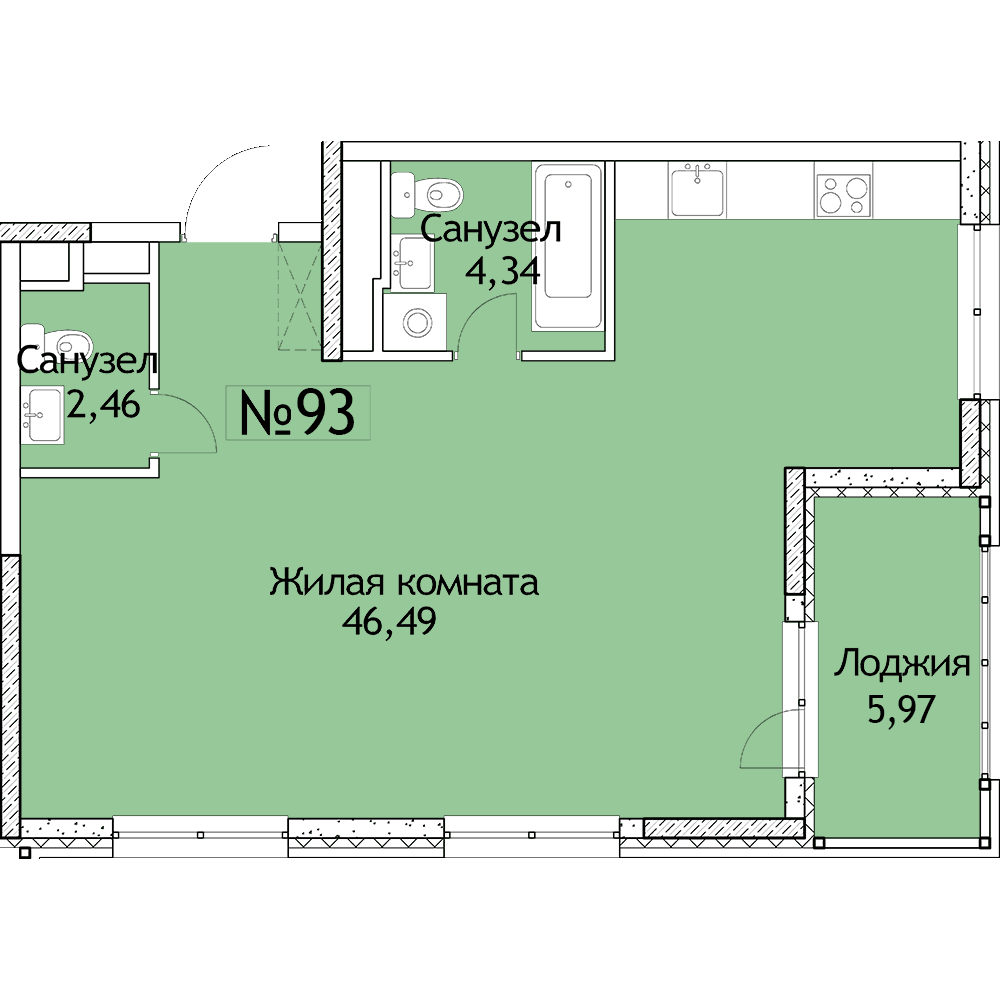                М.п.Приложение№2        к Договору участия в долевом строительстве№__ от «__» _______ 2020г.Описание Объекта долевого строительстваОбъектом долевого строительства является квартира: условный номер_____________, расположена на _________ этаже в _____________ секции (подъезде). Общая проектная площадь: __________ кв. м., площадь жилой комнаты: _____ кв.м., площадь с/у - _____ кв.м., площадь лоджии - ________ кв.м.Настоящее описание является ориентировочным и может быть изменено (дополнено) подрядной организацией и/или Застройщиком без предварительного согласования и уведомления Участника долевого строительства.            М.п.Приложение № 3      к Договору участия в долевом строительстве                             №___ от «__» _______ 2020г.Денежные средства за Объект долевого строительства, указанный в настоящем Договоре, вносятся на счет эскроу на условиях, предусмотренных настоящим Договором участия в долевом строительстве №___ от «___» ______ 2020г.          м.п.г. Москва         «__» ________ 2020г.От лица ЗАСТРОЙЩИКА/Кудашова Наталия Петровна/м.п.УЧАСТНИКДОЛЕВОГО СТРОИТЕЛЬСТВА   /ФИО/г. Москва, ВАО, район Богородское, ул. 4-яГражданская (земельный участок скадастровым номером: 77:03:0001010:5660) Секция __, этаж __, квартира __Приложение №1к Договору участия в долевом строительстве№___ от «__» _______ 2020г.От лица ЗАСТРОЙЩИКА/Кудашова Н.П./УЧАСТНИКДОЛЕВОГО СТРОИТЕЛЬСТВА/ФИО/От лица ЗАСТРОЙЩИКА/Кудашова Н.П./УЧАСТНИКДОЛЕВОГО СТРОИТЕЛЬСТВА /ФИО/От лица ЗАСТРОЙЩИКА/Кудашова Н.П./УЧАСТНИКДОЛЕВОГО СТРОИТЕЛЬСТВА/ФИО/